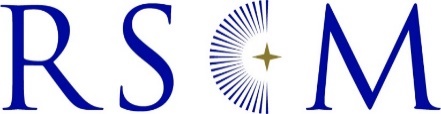 Voices South - 2018/19 season
Application and subscription form
(please use one form for each person)From time to time, the RSCM will contact choir members (who are not already RSCM Individual/Student Members or correspondents for an Affiliate Member) with details of selected courses, choirs, programmes and events which may be of interest to them. If you do not wish to be contacted for this purpose, please tick this box.____________________________________________________________________________________________RSCM Area Committees around the UK and beyond offer support and organise local events for the benefit of members and other interested parties in their Area. If you are not already an RSCM Individual/Student Member or correspondent for an Affiliate Member but are happy for us to share your contact details with the relevant local Area(s), please tick this box.The RSCM’s privacy notice can be found at: https://www.rscm.com/wp-content/uploads/Privacy-Notice-Students.pdf Subscriptions (2018/19)Standard rate							£28 per singer2nd singer living at the same address				£14 per singerSingers who are also a member of Voices West		£20 per singerFurther information form (2018/19)(this page will be retained for two months after the final event of the season)First NameSurnameAddressPhone numbere-mail address(please print-write it for extra clarity)Voice PartSoprano / Alto / Tenor / BassWere you a member in the 2017/18 season?YES /  NOName of affiliated church (or write individual or student member if this applies)Any subscription concessions claimed (e.g. second family member, VW member)Amount of subs. enclosed (£)(Please see page below for details)ORAmount paid by Bank Transfer (£)(Please indicate name of payee)Signature(by which you also signify your agreement to the Voices South Code of Conduct)DateFirst NameSurnamePlease indicate any relevant access needs or special requirements of which we need to be aware.Emergency contact name(for any unforeseen events on the day of a rehearsal/service)Emergency contact phone number(s)